http://ohranatruda.ru/ot_biblio/normativ/data_normativ/4/4096/АГРЕГАТЫ ЭЛЕКТРОНАСОСНЫЕ 
ЦЕНТРОБЕЖНЫЕ СКВАЖИННЫЕ ДЛЯ ВОДЫОСНОВНЫЕПАРАМЕТРЫ И РАЗМЕРЫГОСТ 10428-89ГОСУДАРСТВЕННЫЙКОМИТЕТ СССР ПО СТАНДАРТАММоскваГОСУДАРСТВЕННЫЙ СТАНДАРТ СОЮЗА ССРДата введения 01.07.90Настоящий стандартраспространяется на центробежные скважинные электронасосные агрегаты с подачейот 0,63 до 1000 м3/ч и напором от 12 до 680 м (далее агрегаты),предназначенные для подъема воды с общей минерализацией (сухой остаток) неболее 1500 мг/л с водородным показателем (рН) от 6,5 до 9,5 с температурой до25 °С, с массовой долей твердых механических примесей - не более 0,01 %, ссодержанием хлоридов - не более 350 мг/л, сульфатов - не более 500 мг/л,сероводорода - не более 1,5 мг/л, изготовляемые для общего применения и дляэкспорта климатических исполнений У и Т по ГОСТ15150.Требования настоящегостандарта обязательны в части подачи, напора и КПД, остальные требования -рекомендуемые.(Измененная редакция, Изм. № 1).1. Основные параметры наноминальном режиме, к.п.д. и основные размеры агрегатов должны соответствоватьуказанным в табл. 1 и 2.Таблица 1(Измененная редакция, Изм. №1)Таблица 2____________* Агрегаты изготовляют для скважин с показателями водыпо п. 2.** Агрегаты изготовляют для скважин с показателямиводы, указанными во вводной части п. 2.(Измененная редакция, Изм. № 1, 2).Примечания к табл. 1 и 2:1. Основные параметры агрегатов обеспечиваются при номинальныхзначениях частоты тока и напряжения, указанных в табл. 3.2. Частота вращения (синхронная) вала агрегатов 3000об/мин (50 с-1).3. Значения подпора указаны для работы агрегатов наводе с температурой 25 °С при барометрическом давлении над свободнойповерхностью 0,1 МПа (760 мм. рт. ст.) и внутреннем диаметре обсадной трубы(скважины) по табл. 1 и 2.4. Допускается использование в агрегатахэлектродвигателей других мощностей из указанного в таблице ряда ссоответствующим изменением к. п. д.5. Значения КПД в скобках для модернизированныхагрегатов до 01.01.88.6. Значения габаритного размера в поперечном сечении ивнутреннего диаметра обсадной трубы (скважины) в скобках указаны для агрегатовс двигателями с защитной гильзой или с компаудированным статором.(Измененная редакция, Изм. № 1, 2).2. Для агрегатов, работающих в скважинах с химическиактивной водой (исполнение Х), сповышенной температурой (исполнение Тр),с повышенным содержанием твердых механических примесей (исполнение Г), в условиях повышенных требований поударостойкости и сейсмостойкости (исполнение А), с двигателем с защитной гильзой и повышенными требованиями понадежности (Н), а также для различныхих сочетаний, настоящий стандарт устанавливает только номинальные значенияподачи, напора и размер агрегата.(Измененная редакция, Изм. № 1).3.Отклонение напоров от значений, указанных в табл. 1 и 2, не должны превышать:±10 % - для агрегатов снапорами до 50 м., - для агрегатов с напорамисвыше 50 м.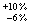 4. Технические требования изначения массы к конкретным агрегатам, а также значения к. п. д. и предельныеотклонения по напору для агрегатов по п. 2 устанавливают в техническихусловиях.Поля Q-Нскважинных агрегатов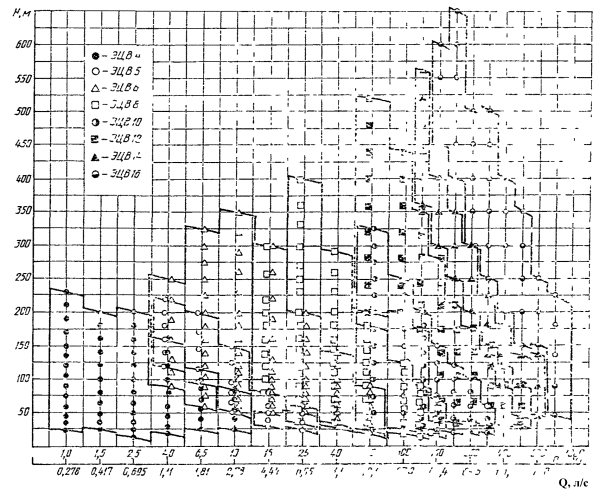 Черт. 1(Измененная редакция, Изм. № 1).Поля Q-Н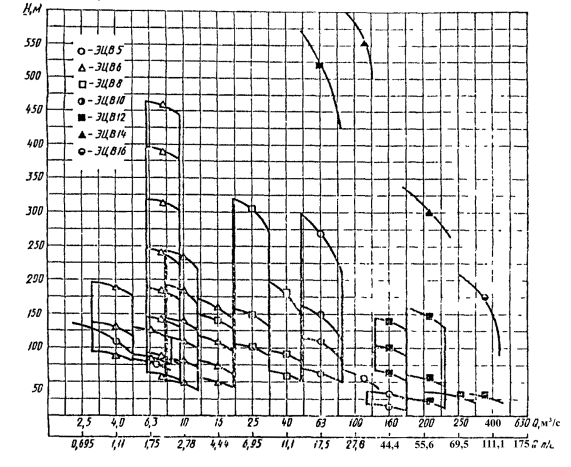 Черт. 2(Измененная редакция, Изм. № 1).5.Агрегаты должны изготовляться на номинальные напряжения частоты переменноготока 50 Гц по ГОСТ 12139, указанные в табл. 3.Таблица 3Допускается изготавливать агрегаты для экспорта на напряжения 380, 440 и660 В частоты переменного тока 60 Гц с параметрами согласно договору(контракту).(Измененная редакция, Изм. № 1, 2).6. Распределение агрегатов,указанных в табл. 1 и 2, в поле Q (подача) - Н (напор) должносоответствовать указанному на черт. 1 и 2.7. Для агрегатов, эксплуатирующихсяв условиях с давлением на входе ниже атмосферного, значение допускаемогокавитационного запаса приведено в приложении 1, при этом агрегат долженбыть погруженным под уровень воды.8. Структурная схемаобозначения агрегата приведена в приложении 2.ПРИЛОЖЕНИЕ 1СправочноеДопускаемый навигационный запас hдоп для поминального режима работы агрегатовПримечание. Значение допускаемого кавитационного запаса прииспытании агрегатов изготовлением не проверяется.(Измененная редакция, Изм. № 1).ПРИЛОЖЕНИЕ 2СправочноеСТРУКТУРНАЯ СХЕМА УСЛОВНОГО ОБОЗНАЧЕНИЯ АГРЕГАТА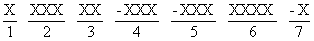 1 - обозначениемодернизации;2 - типоразмер агрегата;3 - характеристикатипоразмера по диаметру скважины, уменьшенному в 25 раз и округленному;4 - подача, м3/ч;5 - напор, м;6 - исполнение агрегата поп. 2;7 - вид климатическогоисполнения по ГОСТ15150.Пример условного обозначения агрегата для скважинывнутренним диаметром обсадной трубы 150 мм с подачей 4 м3/ч, напором 90 м, исполнения У:Агрегат ЭЦВ6-1-90-У ГОСТ 10428-89То же, для агрегатов,работающих в скважинах с химически активной водой:Агрегат ЭЦВ6-4-90Х-У ГОСТ 10128-89То же для агрегатов,работающих в скважинах с химически активной водой, с повышенной температурой исодержанием твердых механических примесей более 0,01 %, в условиях повышенныхтребований по ударостойкости и сейсмостойкости после первой модернизации:Агрегат 1ЭЦВ6-4-90ХТрГА-У ГОСТ 10428-89(Измененная редакция, Изм. № 1).ИНФОРМАЦИОННЫЕ ДАННЫЕ1. РАЗРАБОТАН И ВНЕСЕН Министерством химического инефтяного машиностроения СССРИСПОЛНИТЕЛИА.Я. Иорданов (руководитель темы); А.Н.Варфоломеев; А.П. Черный; В.Е. Аникиенко; А.Д. Гуринович, канд. техн. наук2. УТВЕРЖДЕН И ВВЕДЕН В ДЕЙСТВИЕ Постановлением Государственногокомитета СССР по стандартам от 15.06.89 № 16223. Срок проверки - 1994 г., периодичность проверки - 5 лет4. ВЗАМЕН ГОСТ 10428-795. ССЫЛОЧНЫЕНОРМАТИВНО-ТЕХНИЧЕСКИЕ ДОКУМЕНТЫАГРЕГАТЫ ЭЛЕКТРОНАСОСНЫЕ ЦЕНТРОБЕЖНЫЕ СКВАЖИННЫЕ ДЛЯ ВОДЫОсновные параметры и размерыCentrifugal water well electrically driven pump units. Basic parameters and dimensionsГОСТ 
10428-89Типоразмер агрегатаПодача, Qл/с (м3/ч)Напор H, мПодпор, мКоэффициент полезного действия , %, не менееМощность (номинальная) электродвигателя, кВтГабаритный размер в поперечном сечении, мм, не болееВнутренний диаметр обсадной трубы (скважины), мм, не менееЭЦВ4-10,28(1,00)251250,1895 (98)100,1 (102,5)ЭЦВ4-10,28(1,00)351250,1895 (98)100,1 (102,5)ЭЦВ4-10,28(1,00)451260,2595 (98)100,1 (102,5)ЭЦВ4-10,28(1,00)601270,3795 (98)100,1 (102,5)ЭЦВ4-10,28(1,00)751270,3795 (98)100,1 (102,5)ЭЦВ4-10,28(1,00)901290,5595 (98)100,1 (102,5)ЭЦВ4-10,28(1,00)1051290,5595 (98)100,1 (102,5)ЭЦВ4-10,28(1,00)1201300,7595 (98)100,1 (102,5)ЭЦВ4-10,28(1,00)1351300,7595 (98)100,1 (102,5)ЭЦВ4-10,28(1,00)1501311,1095 (98)100,1 (102,5)ЭЦВ4-10,28(1,00)1701311,1095 (98)100,1 (102,5)ЭЦВ4-10,28(1,00)1901311,1095 (98)100,1 (102,5)ЭЦВ4-10,28(1,00)2101321,5095 (98)100,1 (102,5)ЭЦВ4-10,28(1,00)2301321,5095 (98)100,1 (102,5)ЭЦВ4-1,50,48(1,50)251280,1895 (98)100,1 (102,5)ЭЦВ4-1,50,48(1,50)351280,2595 (98)100,1 (102,5)ЭЦВ4-1,50,48(1,50)501280,3795 (98)100,1 (102,5)ЭЦВ4-1,50,48(1,50)651300,5595 (98)100,1 (102,5)ЭЦВ4-1,50,48(1,50)801300,5595 (98)100,1 (102,5)ЭЦВ4-1,50,48(1,50)1001300,7595 (98)100,1 (102,5)ЭЦВ4-1,50,48(1,50)1201321,1095 (98)100,1 (102,5)ЭЦВ4-1,50,48(1,50)1401321,1095 (98)100,1 (102,5)ЭЦВ4-1,50,48(1,50)1601321,1095 (98)100,1 (102,5)ЭЦВ4-1,50,48(1,50)1801331,5095 (98)100,1 (102,5)ЭЦВ4-1,50,48(1,50)2001331,5095 (98)100,1 (102,5)ЭЦВ4-2,50,69(2,50)151300,1895 (98)100,1 (102,5)ЭЦВ4-2,50,69(2,50)251300,2595 (98)100,1 (102,5)ЭЦВ4-2,50,69(2,50)351340,3795 (98)100,1 (102,5)ЭЦВ4-2,50,69(2,50)501340,5595 (98)100,1 (102,5)ЭЦВ4-2,50,69(2,50)651360,7595 (98)100,1 (102,5)ЭЦВ4-2,50,69(2,50)801361,1095 (98)100,1 (102,5)ЭЦВ4-2,50,69(2,50)1001361,1095 (98)100,1 (102,5)ЭЦВ4-2,50,69(2,50)1201381,5095 (98)100,1 (102,5)ЭЦВ4-2,50,69(2,50)1401381,5095 (98)100,1 (102,5)ЭЦВ4-2,50,69(2,50)1601382,2095 (98)100,1 (102,5)ЭЦВ4-2,50,69(2,50)1801382,2095 (98)100,1 (102,5)ЭЦВ4-2,50,69(2,50)20013930095 (98)100,1 (102,5)ЭЦВ4-41,11(4,00)201310,3795 (98)100,1 (102,5)ЭЦВ4-41,11(4,00)301330,5595 (98)100,1 (102,5)ЭЦВ4-41,11(4,00)451350,7595 (98)100,1 (102,5)ЭЦВ4-41,11(4,00)601381,1095 (98)100,1 (102,5)ЭЦВ4-41,11(4,00)801381,5095 (98)100,1 (102,5)ЭЦВ4-41,11(4,00)1001392,2095 (98)100,1 (102,5)ЭЦВ4-41,11(4,00)1201392,2095 (98)100,1 (102,5)ЭЦВ4-41,11(4,00)1401392,2095 (98)100,1 (102,5)ЭЦВ4-41,11(4,00)1601403,0095 (98)100,1 (102,5)ЭЦВ4-6,51,80(6,50)251350,7595 (98)100,1 (102,5)ЭЦВ4-6,51,80(6,50)401381,1095 (98)100,1 (102,5)ЭЦВ4-6,51,80(6,50)551381,5095 (98)100,1 (102,5)ЭЦВ4-6,51,80(6,50)701392,2095 (98)100,1 (102,5)ЭЦВ4-6,51,80(6,50)851392,2095 (98)100,1 (102,5)ЭЦВ4-6,51,80(6,50)1001403,0095 (98)100,1 (102,5)ЭЦВ4-6,51,80(6,50)1151403,0095 (98)100,1 (102,5)ЭЦВ4-102,78(10,00)251321,1095 (98)100,1 (102,5)ЭЦВ4-102,78(10,00)401342,2095 (98)100,1 (102,5)ЭЦВ4-102,78(10,00)551343,0095 (98)100,1 (102,5)ЭЦВ4-102,78(10,00)701354,0095 (98)100,1 (102,5)ЭЦВ4-102,78(10,00)851354,0095 (98)100,1 (102,5)ЭЦВ5-41,11(4,00)1201402,20120124,6ЭЦВ5-41,11(4,00)1351403,00120124,6ЭЦВ5-41,11(4,00)1601403,00120124,6ЭЦВ5-41,11(4,00)1801403,00120124,6ЭЦВ5-41,11(4,00)2001404,00120124,6ЭЦВ5-41,11(4,00)2201404,00120124,6ЭЦВ5-6,51,80(6,50)951433,00120124,6ЭЦВ5-6,51,80(6,50)1201444,00120124,6ЭЦВ5-6,51,80(6,50)1451444,00120124,6ЭЦВ5-6,51,80(6,50)1701445,50120124,6ЭЦВ5-6,51,80(6,50)2001446,30120124,6ЭЦВ5-102,78(10,00)501402,20120124,6ЭЦВ5-102,78(10,00)651413,00120124,6ЭЦВ5-102,78(10,00)801414,00120124,6ЭЦВ5-102,78(10,00)951414,00120124,6ЭЦВ5-102,78(10,00)1251415,50120124,6ЭЦВ5-102,78(10,00)1501416,30120124,6ЭЦВ5-164,44(16,00)301382,20120124,6ЭЦВ5-164,44(16,00)401403,00120124,6ЭЦВ5-164,44(16,00)501404,00120124,6ЭЦВ5-164,44(16,00)601404,00120124,6ЭЦВ5-164,44(16,00)801406,30120124,6ЭЦВ5-256,94(25,00)251383,00120124,6ЭЦВ5-256,94(25,00)351404,00120124,6ЭЦВ5-256,94(25,00)501406,30120124,6ЭЦВ6-51,39(5,00)901402,20145149,5ЭЦВ6-51,39(5,00)1101433,00145149,5ЭЦВ6-51,39(5,00)1301433,00145149,5ЭЦВ6-51,39(5,00)1601434,00145149,5ЭЦВ6-51,39(5,00)1901445,50145149,5ЭЦВ6-51,39(5,00)2201445,50145149,5ЭЦВ6-51,39(5,00)2501446,30145149,5ЭЦВб-6,51,80(6,5)601442,20145149,5ЭЦВб-6,51,80(6,5)751442,20145149,5ЭЦВб-6,51,80(6,5)901473,00145149,5ЭЦВб-6,51,80(6,5)1051463,00145149,5ЭЦВб-6,51,80(6,5)1201484,00145149,5ЭЦВб-6,51,80(6,5)1401474,00145149,5ЭЦВб-6,51,80(6,5)1601475,50145149,5ЭЦВб-6,51,80(6,5)1801475,50145149,5ЭЦВб-6,51,80(6,5)2001475,50145149,5ЭЦВб-6,51,80(6,5)2251476,30145149,5ЭЦВб-6,51,80(6,5)2501477,50145149,5ЭЦВб-6,51,80(6,5)2751477,50145149,5ЭЦВб-6,51,80(6,5)3001479,00145149,5ЭЦВб-6,51,80(6,5)3251479,00145149,5ЭЦВ6-102,78(10,00)501502,20145149,5ЭЦВ6-102,78(10,00)601503,00145149,5ЭЦВ6-102,78(10,00)701503,00145149,5ЭЦВ6-102,78(10,00)801524,00145149,5ЭЦВ6-102,78(10,00)901524,00145149,5ЭЦВ6-102,78(10,00)1001524,00145149,5ЭЦВ6-102,78(10,00)1101535,50145149,5ЭЦВ6-102,78(10,00)1201535,50145149,5ЭЦВ6-102,78(10,00)1401536,30145149,5ЭЦВ6-102,78(10,00)1601537,50145149,5ЭЦВ6-102,78(10,00)1801547,50145149,5ЭЦВ6-102,78(10,00)2001549,00145149,5ЭЦВ6-102,78(10,00)23015411,00145149,5ЭЦВ6-102,78(10,00)26015411,00145149,5ЭЦВ6-102,78(10,00)29015413,00145149,5ЭЦВ6-102,78(10,00)32015415,00145149,5ЭЦВ6-102,78(10,00)35015415,00145149,5ЭЦВ6-164,44(16,00)501483,00145149,5ЭЦВ6-164,44(16,00)601484,00145149,5ЭЦВ6-164,44(16,00)701535,50145149,5ЭЦВ6-164,44(16,00)801535,50145149,5ЭЦВ6-164,44(16,00)901535,50145149,5ЭЦВ6-164,44(16,00)1001536,30145149,5ЭЦВ6-164,44(16,00)1101537,50145149,5ЭЦВ6-164,44(16,00)1301539,00145149,5ЭЦВ6-164,44(16,00)16015111,00145149,5ЭЦВ6-164,44(16,00)19015113,00145149,5ЭЦВ6-164,44(16,00)22015115,00145149,5ЭЦВ6-164,44(16,00)26015117,00145149,5ЭЦВ6-164,44(16,00)30015120,00145149,5ЭЦВ6-256,94(25,00)501495,00145149,5ЭЦВ6-256,94(25,00)601496,30145149,5ЭЦВ6-256,94(25,00)701517,50145149,5ЭЦВ6-256,94(25,00)801517,50145149,5ЭЦВ6-256,94(25,00)901519,00145149,5ЭЦВ6-256,94(25,00)10015111,00145149,5ЭЦВ6-256,94(25,00)12015111,00145149,5ЭЦВ6-256,94(25,00)14015115,00145149,5ЭЦВ6-256,94(25,00)16015115,00145149,5ЭЦВ6-256,94(25,00)18015118,50145149,5ЭЦВ6-256,94(25,00)20015120,00145149,5ЭЦВ6-4011,10(40,00)301475,50145149,5ЭЦВ6-4011,10(40,00)401476,30145149,5ЭЦВ6-4011,10(40,00)501479,00145149,5ЭЦВ6-4011,10(40,00)601519,00145149,5ЭЦВ6-4011,10(40,00)7015111,00145149,5ЭЦВ6-4011,10(40,00)8015113,00145149,5ЭЦВ6-4011,10(40,00)9015115,00145149,5ЭЦВ6-4011,10(40,00)10015117,00145149,5ЭЦВ6-4011,10(40,00)12015120,00145149,5ЭЦВ6-4011,10(40,00)14015122,00145149,5ЭЦВ6-6518,05(65,00)201445,50145149,5ЭЦВ6-6518,05(65,00)301449,00145149,5ЭЦВ6-6518,05(65,00)4014411,00145149,5ЭЦВ6-6518,05(65,00)5014413,00145149,5ЭЦВ6-6518,05(65,00)6014917,00145149,5ЭЦВ6-6518,05(65,00)7014920,00145149,5ЭЦВ6-6518,05(65,00)8014922,00145149,5ЭЦВ8-164,44(16,00)801545,50186199,0ЭЦВ8-164,44(16,00)1001546,30186199,0ЭЦВ8-164,44(16,00)1201547,50186199,0ЭЦВ8-164,44(16,00)1401569,00186199,0ЭЦВ8-164,44(16,00)16015611,00186199,0ЭЦВ8-164,44(16,00)18015611,00186199,0ЭЦВ8-164,44(16,00)20015613,00186199,0ЭЦВ8-164,44(16,00)22015615,00186199,0ЭЦВ8-164,44(16,00)26015617,00186199,0ЭЦВ8-164,44(16,00)30015620,00186199,0ЭЦВ8-256,94(25,00)351514,00186199,0ЭЦВ8-256,94(25,00)551515,50186199,0ЭЦВ8-256,94(25,00)701547,50186199,0ЭЦВ8-256,94(25,00)901549,00186199,0ЭЦВ8-256,94(25,00)11015811,00186199,0ЭЦВ8-256,94(25,00)12515813,00186199,0ЭЦВ8-256,94(25,00)14515815,00186199,0ЭЦВ8-256,94(25,00)16015917,00186199,0ЭЦВ8-256,94(25,00)18015918,50186199,0ЭЦВ8-256,94(25,00)20015920,00186199,0ЭЦВ8-256,94(25,00)23015922,00186199,0ЭЦВ8-256,94(25,00)25015925,00186199,0ЭЦВ8-256,94(25,00)27015930,00186199,0ЭЦВ8-256,94(25,00)30015930,00186199,0ЭЦВ8-256,94(25,00)33015933,00186199,0ЭЦВ8-256,94(25,00)36015937,00186199,0ЭЦВ8-256,94(25,00)40015940,00186199,0ЭЦВ8-4011,10(40,00)151513,00186199,0ЭЦВ8-4011,10(40,00)351535,50186199,0ЭЦВ8-4011,10(40,00)551549,00186199,0ЭЦВ8-4011,10(40,00)7015511,00186199,0ЭЦВ8-4011,10(40,00)9015715,00186199,0ЭЦВ8-4011,10(40,00)11015817,00186199,0ЭЦВ8-4011,10(40,00)12515820,00186199,0ЭЦВ8-4011,10(40,00)14515825,00186199,0ЭЦВ8-4011,10(40,00)16015825,00186199,0ЭЦВ8-4011,10(40,00)18015830,00186199,0ЭЦВ8-4011,10(40,00)20015533,00186199,0ЭЦВ8-4011,10(40,00)23015537,00186199,0ЭЦВ8-4011,10(40,00)26015540,00186199,0ЭЦВ8-4011,10(40,00)29015545,00186199,0ЭЦВ8-6518,05(65,00)201525,50186199,0ЭЦВ8-6518,05(65,00)351539,00186199,0ЭЦВ8-6518,05(65,00)5515315,00186199,0ЭЦВ8-6518,05(65,00)7015318,50186199,0ЭЦВ8-6518,05(65,00)9015625,00186199,0ЭЦВ8-6518,05(65,00)11015630,00186199,0ЭЦВ8-6518,05(65,00)12515633,00186199,0ЭЦВ8-6518,05(65,00)14515637,00186199,0ЭЦВ8-6518,05(65,00)16015440,00186199,0ЭЦВ8-6518,05(65,00)18015445,00186199,0ЭЦВ8-10027,78(100,00)201539,00186199,0ЭЦВ8-10027,78(100,00)3515415,00186199,0ЭЦВ8-10027,78(100,00)5515422,00186199,0ЭЦВ8-10027,78(100,00)7015630,00186199,0ЭЦВ8-10027,78(100,00)9015637,00186199,0ЭЦВ8-10027,78(100,00)11015645,00186199,0ЭЦВ8-10027,78(100,00)12515645,00186199,0ЭЦВ8-12033,30(120,00)151537,50186199,0ЭЦВ8-12033,30(120,00)3015315,00186199,0ЭЦВ8-12033,30(120,00)5015525,00186199,0ЭЦВ8-12033,30(120,00)6515533,00186199,0ЭЦВ8-12033,30(120,00)8015540,00186199,0ЭЦВ8-12033,30(120,00)9015545,00186199,0ЭЦВ8-16044,4(160,00)1515211,00186199,0ЭЦВ8-16044,4(160,00)3015320,00186199,0ЭЦВ8-16044,4(160,00)4015330,00186199,0ЭЦВ8-16044,4(160,00)5515337,00186199,0ЭЦВ8-16044,4(160,00)7015445,00186199,0ЭЦВ10-6518,05(65,00)251566,30235249,2ЭЦВ10-6518,05(65,00)5015813,00235249,2ЭЦВ10-6518,05(65,00)7516118,50235249,2ЭЦВ10-6518,05(65,00)10016225,00235249,2ЭЦВ10-6518,05(65,00)12516233,00235249,2ЭЦВ10-6518,05(65,00)15016237,00235249,2ЭЦВ10-6518,05(65,00)17516245,00235249,2ЭЦВ10-6518,05(65,00)20016250,00235249,2ЭЦВ10-6518,05(65,00)22516255,00235249,2ЭЦВ10-6518,05(65,00)25016263,00235249,2ЭЦВ10-6518,05(65,00)27516275,00235249,2ЭЦВ10-6518,05(65,00)30016275,00235249,2ЭЦВ10-6518,05(65,00)32516280,00235249,2ЭЦВ10-10027,78(100,00)2515711,00235249,2ЭЦВ10-10027,78(100,00)5015718,50235249,2ЭЦВ10-10027,78(100,00)7516030,00235249,2ЭЦВ10-10027,78(100,00)10016337,00235249,2ЭЦВ10-10027,78(100,00)12516345,00235249,2ЭЦВ10-10027,78(100,00)15016355,00235249,2ЭЦВ10-10027,78(100,00)17516363,00235249,2ЭЦВ10-10027,78(100,00)20016375,00235249,2ЭЦВ10-10027,78(100,00)22516390,00235249,2ЭЦВ10-12033,30(120,00)201579,00235249,2ЭЦВ10-12033,30(120,00)4015918,50235249,2ЭЦВ10-12033,30(120,00)6016433,00235249,2ЭЦВ10-12033,30(120,00)8016437,00235249,2ЭЦВ10-12033,30(120,00)10016445,00235249,2ЭЦВ10-12033,30(120,00)12016455,00235249,2ЭЦВ10-12033,30(120,00)14016463,00235249,2ЭЦВ10-12033,30(120,00)16016475,00235249,2ЭЦВ10-12033,30(120,00)18016480,00235249,2ЭЦВ10-12033,30(120,00)20016490,00235249,2ЭЦВ10-16044,40(160,00)2515717,00235249,2ЭЦВ10-16044,40(160,00)5015933,00235249,2ЭЦВ10-16044,40(160,00)7516145,00235249,2ЭЦВ10-16044,40(160,00)10016163,00235249,2ЭЦВ10-16044,40(160,00)12516180,00235249,2ЭЦВ10-16044,40(160,00)15016190,00235249,2ЭЦВ10-20055,50(200,00)2025617,00235249,2ЭЦВ10-20055,50(200,00)4026133,00235249,2ЭЦВ10-20055,50(200,00)6026145,00235249,2ЭЦВ10-20055,50(200,00)8026163,00235249,2ЭЦВ10-20055,50(200,00)10026180,00235249,2ЭЦВ10-20055,50(200,00)12026190,00235249,2ЭЦВ10-25069,40(250,00)2025420,00235249,2ЭЦВ10-25069,40(250,00)4025440,00235249,2ЭЦВ10-25069,40(250,00)6025863,00235249,2ЭЦВ10-25069,40(250,00)8025880,00235249,2ЭЦВ10-25069,40(250,00)10025890,00235249,2ЭЦВ10-32088,80(320,00)2035330,00235249,2ЭЦВ10-32088,80(320,00)4035350,00235249,2ЭЦВ10-32088,80(320,00)6035380,00235249,2ЭЦВ12-6518,05(65,00)20016255,00281301,00ЭЦВ12-6518,05(65,00)24016263,00281301,00ЭЦВ12-6518,05(65,00)28016275,00281301,00ЭЦВ12-6518,05(65,00)32016280,00281301,00ЭЦВ12-6518,05(65,00)36016290,00281301,00ЭЦВ12-6518,05(65,00)400162100,00281301,00ЭЦВ12-6518,05(65,00)440162110,00281301,00ЭЦВ12-6518,05(65,00)480162110,00281301,00ЭЦВ12-6518,05(65,00)520162130,00281301,00ЭЦВ12-10027,78(100,00)20016380,00281301,00ЭЦВ12-10027,78(100,00)24016390,00281301,00ЭЦВ12-10027,78(100,00)280163110,00281301,00ЭЦВ12-10027,78(100,00)320163130,00281301,00ЭЦВ12-10027,78(100,00)360163130,00281301,00ЭЦВ12-10027,78(100,00)400163160,00281301,00ЭЦВ12-10027,78(100,00)440163160,00281301,00ЭЦВ12-12033,30(120,00)17516480,00281301,00ЭЦВ12-12033,30(120,00)210164100,00281301,00ЭЦВ12-12033,30(120,00)245164110,00281301,00ЭЦВ12-12033,30(120,00)280164130,00281301,00ЭЦВ12-12033,30(120,00)315164150,00281301,00ЭЦВ12-12033,30(120,00)350164160,00281301,00ЭЦВ12-16044,40(160,00)3515822,00281301,00ЭЦВ12-16044,40(160,00)7016245,00281301,00ЭЦВ12-16044,40(160,00)10516463,00281301,00ЭЦВ12-16044,40(160,00)14016490,00281301,00ЭЦВ12-16044,40(160,00)175164110,00281301,00ЭЦВ12-16044,40(160,00)210164130,00281301,00ЭЦВ12-16044,40(160,00)245164150,00281301,00ЭЦВ12-16044,40(160,00)280164160,00281301,00ЭЦВ12-20055,50(200,00)3526125,00281301,00ЭЦВ12-20055,50(200,00)7026355,00281301,00ЭЦВ12-20055,50(200,00)10526480,00281301,00ЭЦВ12-20055,50(200,00)140265110,00281301,00ЭЦВ12-20055,50(200,00)175265130,00281301,00ЭЦВ12-20055,50(200,00)210265160,00281301,00ЭЦВ12-25069,40(250,00)3526133,00281301,00ЭЦВ12-25069,40(250,00)7026363,00281301,00ЭЦВ12-25069,40(250,00)105265100,00281301,00ЭЦВ12-25069,40(250,00)140265130,00281301,00ЭЦВ12-25069,40(250,00)175265160,00281301,00ЭЦВ12-32088,90(320,00)3036237,00281301,00ЭЦВ12-32088,90(320,00)6036375,00281301,00ЭЦВ12-32088,90(320,00)90364110,00281301,00ЭЦВ12-32088,90(320,00)120364150,00281301,00ЭЦВ12-32088,90(320,00)150364185,00281301,00ЭЦВ12-400111,00(400,00)3046245,00281301,00ЭЦВ12-400111,00(400,00)6046390,00281301,00ЭЦВ12-400111,00(400,00)90464150,00281301,00ЭЦВ12-400111,00(400,00)120464185,00281301,00ЭЦВ12-500139,00(500,00)3046163,00281301,00ЭЦВ12-500139,00(500,00)60462130,00281301,00ЭЦВ12-500139,00(500,00)90463185,00281301,00ЭЦВ14-10027,78(100,00)480163200,00330352,3ЭЦВ14-10027,78(100,00)520163220,00330352,3ЭЦВ14-12033,30(120,00)360164160,00330352,3ЭЦВ14-12033,30(120,00)400164185,00330352,3ЭЦВ14-12033,30(120,00)440164200,00330352,3ЭЦВ14-12033,30(120,00)480164220,00330352,3ЭЦВ14-12033,30(120,00)520164250,00330352,3ЭЦВ14-12033,30(120,00)560164250,00330352,3ЭЦВ14-16044,40(160,00)300164185,00330352,3ЭЦВ14-16044,40(160,00)350164220,00330352,3ЭЦВ14-16044,40(160,00)400164250,00330352,3ЭЦВ14-20055,60(200,00)250264200,00330352,3ЭЦВ14-20055,60(200,00)300264250,00330352,3ЭЦВ14-20055,60(200,00)350264280,00330352,3ЭЦВ14-25069,40(250,00)200264200,00330352,3ЭЦВ14-25069,40(250,00)250264250,00330352,3ЭЦВ14-25069,40(250,00)300264300,00330352,3ЭЦВ14-32088,90(320,00)135364160,00330352,3ЭЦВ14-32088,90(320,00)180364220,00330352,3ЭЦВ14-32088,90(320,00)225364280,00330352,3ЭЦВ14-400111,00(400,00)90464130,00330352,3ЭЦВ14-400111,00(400,00)135464200,00330352,3ЭЦВ14-400111,00(400,00)130464280,00330352,3ЭЦВ14-500139,00(500,00)4566390,00330352,3ЭЦВ14-500139,00(500,00)90663185,00330352,3ЭЦВ14-500139,00(500,00)135663250,00330352,3ЭЦВ14-630175,00(630,00)45762110,00330352,3ЭЦВ14-630175,00(630,00)90762220,00330352,3ЭЦВ14-630175,00(630,00)135762335,00330352,3ЭЦВ16-16044,40(160,00)450164300,00378396,7ЭЦВ16-16044,40(160,00)500164330,00378396,7ЭЦВ16-16044,40(160,00)550164355,00378396,7ЭЦВ16-16044,40(160,00)600164400,00378396,7ЭЦВ16-20055,60(200,00)400264300,00378396,7ЭЦВ16-20055,60(200,00)450264355,00378396,7ЭЦВ16-20055,60(200,00)500264400,00378396,7ЭЦВ16-20055,60(200,00)550264450,00378396,7ЭЦВ16-20055,60(200,00)600264450,00378396,7ЭЦВ16-20055,60(200,00)650264500,00378396,7ЭЦВ16-25069,40(250,00)300264300,00378396,7ЭЦВ16-25069,40(250,00)350264335,00378396,7ЭЦВ16-25069,40(250,00)400264400,00378396,7ЭЦВ16-25069,40(250,00)450264450,00378396,7ЭЦВ16-25069,40(250,00)500264500,00378396,7ЭЦВ16-32088,90(320,00)250364315,00378396,7ЭЦВ16-32088,90(320,00)300364375,00378396,7ЭЦВ16-32088,90(320,00)350364450,00378396,7ЭЦВ16-32088,90(320,00)400364500,00378396,7ЭЦВ16-32088,90(320,00)450364560,00378396,7ЭЦВ16-32088,90(320,00)500364630,00378396,7ЭЦВ16-400111,00(400,00)200464315,00378396,7ЭЦВ16-400111,00(400,00)250464400,00378396,7ЭЦВ16-400111,00(400,00)300464450,00378396,7ЭЦВ16-400111,00(400,00)350464560,00378396,7ЭЦВ16-400111,00(400,00)400464630,00378396,7ЭЦВ16-500139,00(500,00)150664300,00378396,7ЭЦВ16-500139,00(500,00)200664400,00378396,7ЭЦВ16-500139,00(500,00)250664500,00378396,7ЭЦВ16-500139,00(500,00)300664560,00378396,7ЭЦВ16-500139,00(500,00)350664630,00378396,7ЭЦВ16-630175,00(630,00)150764355,00378396,7ЭЦВ16-630175,00(630,00)200764500,00378396,7ЭЦВ16-630175,00(630,00)250764630,00378396,7ЭЦВ16-800222,20(800,00)45964150,00378396,7ЭЦВ16-800222,20(800,00)90964280,00378396,7ЭЦВ16-800222,20(800,00)135964400,00378396,7ЭЦВ16-800222,20(800,00)180964560,00378396,7ЭЦВ16-800222,20(800,00)225964630,00378396,7Типоразмер агрегатаПодача, Q10-3 м3/с (м3/ч)Напор H, мПодпор, мКоэффициент полезного действия , %, не менееМощность электродвигателя, кВтГабаритный размер в поперечном сечении, мм, не болееВнутренний диаметр обсадной трубы (скважины), мм, не менееЭЦВ5-41,11 (4)1251342,8120125ЭЦВ5-6,31,75 (6,3)801382,8120125ЭЦВ6-41,11 (4)901--145150ЭЦВ6-41,11 (4)1301434,5145150ЭЦВ6-41,11 (4)1901434,5145150ЭЦВ6-6,31,75 (6,3)85146 (45)2,8145150ЭЦВ6-6,31,75 (6,3)125147 (46)4,5145150ЭЦВ6-82,22 (8,00)601462,0145150ЭЦВ6-82,22 (8,00)80147512,8145150ЭЦВ6-82,22 (8,00)130147514,5145150ЭЦВ6-82,22 (8,00)160147515,5145150ЭЦВ6-82,22 (8,00)195147518,0145150ЭЦВ6-82,22 (8,00)235147518,0145150ЭЦВ6-82,22 (8,00)3101475111,0145150ЭЦВ6-82,22 (8,00)3801475116,0145150ЭЦВ6-82,22 (8,00)4501475116,0145150ЭЦВ6-102,78 (10)50147 (46)2,8145150ЭЦВ6-102,78 (10)80**1474,5145150ЭЦВ6-102,78 (10)1101525,5145150ЭЦВ6-102,78 (10)1401528,0145150ЭЦВ6-102,78 (10)1851538,0145150ЭЦВ6-102,78 (10)23515211,0145150ЭЦВ6-164,44 (16)501474,5145150ЭЦВ6-164,44 (16)751525,5145150ЭЦВ6-164,44 (16)110*1--145150ЭЦВ6-164,44 (16)160*1--145150ЭЦВ8-164,44 (16)140**15811,0186200ЭЦВ8-256,94 (25)10015811,0186200ЭЦВ8-256,94 (25)150**15916,0186200ЭЦВ8-256,94 (25)30015832,0186200ЭЦВ8-4011,1(40)6015411,0186200ЭЦВ8-4011,1(40)9015516,0186200ЭЦВ8-4011,1(40)12016022,0186200ЭЦВ8-4011,1(40)18015832,0186200ЭЦВ10-6317,5 (63)6516222,0235250ЭЦВ10-6317,5 (63)110163 (61)32,0235250ЭЦВ10-6317,5 (63)150163 (61)45,0235250ЭЦВ10-6317,5 (63)27016465,0235250ЭЦВ10-12033,3 (120)6016432,0235250ЭЦВ10-16044,4 (160)15*1--235250ЭЦВ10-16044,4 (160)35*1--235250ЭЦВ12-631,75 (63)520*1--281301ЭЦВ12-16044,4 (160)6516045,0281301ЭЦВ12-16044,4 (160)10016265,0281301ЭЦВ12-16044,4 (160)14016390,0281301ЭЦВ12-21058,3 (210)25263 (61)22,0281301ЭЦВ12-21058,3 (210)5526245,0281301ЭЦВ12-21058,3 (210)145265125,0281301ЭЦВ12-25570,6 (255)30*2--281301ЭЦВ12-375104,0 (375)30*6--281301ЭЦВ14-12033,3 (120)540*1--330353ЭЦВ14-21058,3 (210)3002--330353ЭЦВ16-375104,0 (375)1756--378402Напряжения, ВМощность электродвигателя, кВт220От 0,18 до 0,37380, 415, 660» 0,55 » 90,0660» 90,0 » 185,03000» 200,0 » 630,0Типоразмер агрегатаhдоп, мТипоразмер агрегатаhдоп, мЭЦВ4-10,5ЭЦВ10-2008,5ЭЦВ4-1,50,5ЭЦВ10-2509,7ЭЦВ4-2,50,6ЭЦВ10-32011,0ЭЦВ4-40,7ЭЦВ12-634,1ЭЦВ4-6,50,9ЭЦВ12-654,1ЭЦВ4-101,3ЭЦВ12-1005,6ЭЦВ5-40,7ЭЦВ12-1206,5ЭЦВ5-6,30,9ЭЦВ12-1607,4ЭЦВ5-6,50,9ЭЦВ12-2008,5ЭЦВ5-101,3ЭЦВ12-2108,5ЭЦВ5-161,7ЭЦВ12-2509,7ЭЦВ5-252,3ЭЦВ12-2559,7ЭЦВ6-40,7ЭЦВ12-32011,0ЭЦВ6-50,8ЭЦВ12-37512,0ЭЦВ6-6,30,9ЭЦВ12-40012,4ЭЦВ6-6,50,9ЭЦВ12-50013,8ЭЦВ6-81,0ЭЦВ14-1005,6ЭЦВ6-101,3ЭЦВ14-1206,5ЭЦВ6-161,7ЭЦВ14-1607,4ЭЦВ6-252,3ЭЦВ14-2008,5ЭЦВ6-403,1ЭЦВ14-2108,5ЭЦВ6-654,1ЭЦВ14-2509,7ЭЦВ8-161,7ЭЦВ14-32011,0ЭЦВ8-252,3ЭЦВ14-40012,4ЭЦВ8-403,1ЭЦВ14-50013,8ЭЦВ8-654,1ЭЦВ14-63015,4ЭЦВ8-1005,6ЭЦВ16-1607,4ЭЦВ8-1206,5ЭЦВ16-2008,5ЭЦВ8-1607,4ЭЦВ16-2509,7ЭЦВ10-634,1ЭЦВ16-32011,0ЭЦВ10-654,1ЭЦВ16-40012,4ЭЦВ10-1005,6ЭЦВ16-50013,8ЭЦВ10-1206,5ЭЦВ16-63015,4ЭЦВ10-1607,4ЭЦВ16-80017,1